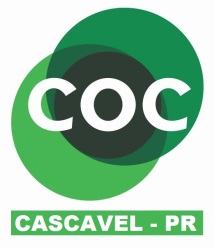 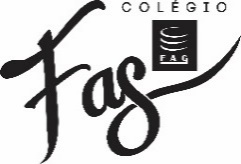 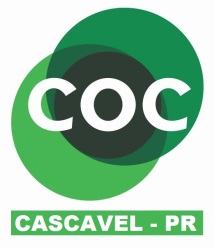 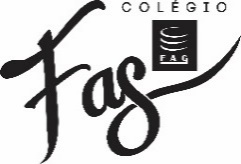 Leitura e interpretação de texto. Durante a leitura do texto a seguir, se for necessário, consulte o dicionário!                                          Dois amigos e a liberdade.Zezinho achou um passarinho com uma asa quebrada. Ele parecia estar chorando de dor e tremia inteirinho.Devagar, com muito cuidado, Zezinho foi tratar da asa do passarinho. Passou remédio,enfaixou a asa e deu comida para ele. E todos os dias ia lá no cantinho do quintal para ver como estava seu mais novo companheiro.O tempo foi passando e o passarinho, melhorando. Zezinho botou-lhe o nome de Leco e vivia conversando com ele. Chegava da escola e logo corria para contar-lhe as novidades do dia.Fazia os deveres dividindo com Leco as dificuldades da Matemática, as poesias bonitas que a professora de Português mandava recitar em voz alta e as novidades das Ciências.O bichinho ouvia tudo com os olhos bem abertos. De vez em quando até piava, o quesignificava para Zezinho que Leco estava opinando sobre alguma coisa.O menino percebia que agora o passarinho não tinha mais cara de choro. Estava ficando bom, mas não tinha vontade de sair dali. Os dois se entendiam tão bem que Leco chegou a pensar que Zezinho fosse um pássaro maior. Nunca tinha visto um menino que não quisesse acertá-lo com um estilingue ou prendê-lo numa gaiola.Zezinho não via a hora de chegar em casa para poder ficar com o Leco, conversandobrincando, vendo-o voar. Sentia-se tão bem em sua companhia que era como se ele fosse um irmão muito querido.Quando Leco ficou forte, voando bem alto, convidou o garoto para voar com ele. Ir parabem longe, conhecer outras terras. Mas Zezinho não tinha asas e, além disso, havia sua família, seus outros colegas, a escola, as peladas de futebol.O passarinho não podia ficar? — quis saber o menino. Não. Ser pássaro só tinha graça se vivesse voando por aí.Os dois se separaram então. Mas a amizade não acabou. Zezinho passou a amar todos os pássaros, e Leco, todos os meninos. Eles espalharam esta história pelo mundo e houve muita gente que começou a ver meninos cantando como pássaros e pássaros conversando como meninos. Januária Cristina Alves em Revista Nova Escola. ano X, nº 87, setembro de 1995.O que você acha que pode ter acontecido com o pássaro, para ele estar com a asa quebrada?Você concorda com a situação de muitos pássaros que ficam presos em gaiolas? Por quê? O que você faria se encontrasse um pássaro ferido? Como o menino tratou do passarinho? Que relação passou a existir entre Zezinho e Leco?  Por que Leco pensava que Zezinho fosse um pássaro maior? O que aconteceu quando Leco ficou bom? Você acredita que se Zezinho pudesse voar, ele iria com Leco? Por quê? Na sua opinião, a distância pode acabar com uma amizade? Explique sua resposta. Faça uma linda ilustração sobre a história. 